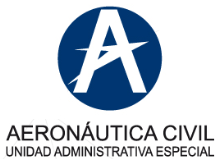 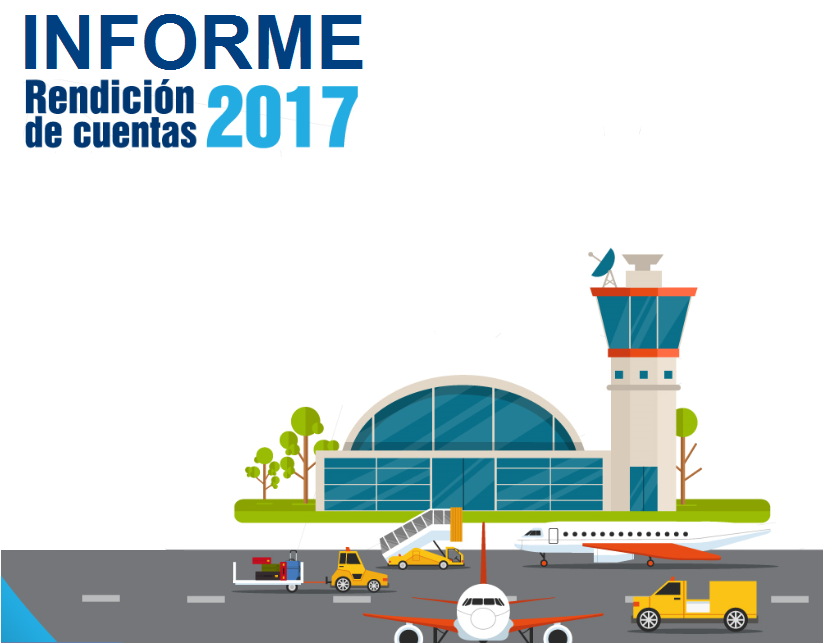 INTRODUCCIÓNLa rendición de cuentas es una política pública establecida mediante el documento Conpes 3654 “POLÍTICA DE RENDICIÓN DE CUENTAS DE LA RAMA EJECUTIVA A LOS CIUDADANOS” el cual indica que este proceso es “…es la obligación de un actor de informar y explicar sus acciones a otro(s) que tiene el derecho de exigirla, debido a la presencia de una relación de poder, y la posibilidad de imponer algún tipo de sanción por un comportamiento inadecuado o de premiar un comportamiento destacado. En términos políticos y de la estructura del Estado, la rendición de cuentas es el conjunto de estructuras (conjunto de normas jurídicas y de instituciones responsables de informar, explicar y enfrentar premios o sanciones por sus actos), prácticas (acciones concretas adelantadas por las instituciones, los servidores públicos, la sociedad civil y la ciudadanía en general) y resultados (productos y consecuencias generados a partir de las prácticas) mediante los cuales, las organizaciones estatales y los servidores públicos informan, explican y enfrentan premios o sanciones por sus actos a otras instituciones públicas, organismos internacionales y a los ciudadanos y la sociedad civil, quienes tienen el derecho de recibir información y explicaciones y la capacidad de imponer sanciones o premios, al menos simbólicos (Schedler 2004; Grant y Keohane 2005)2”.Así mismo, de conformidad con los artículo 32 y 33 de la Ley 489 de 1998, sobre “Democratización y Control Social a la gestión pública”, en el cual se contemplan las Audiencias Públicas como una de las “acciones necesarias para involucrar a los ciudadanos y organizaciones de la sociedad civil en la formulación, ejecución, control y Evaluación de la gestión pública”, la Aerocivil realizó su rendición de cuentas a la ciudadanía el 13 de diciembre de 2017, en la cual se presentaron los resultados de la gestión.MISIÓNEn la Aerocivil trabajamos por el desarrollo ordenado de la aviación civil, de la industria aérea y la utilización segura del espacio aéreo colombiano, facilitando el transporte intermodal y contribuyendo al mejoramiento de la competitividad del paísVISIÓNLa Aerocivil en el año 2026, será una institución líder a nivel internacional, ambientalmente responsable, con infraestructura aeronáutica y aeroportuaria que cumpla con los estándares de seguridad operacional del orden nacional e internacionalOBJETIVOS INSTITUCIONALESDentro del proceso estratégico se fijaron seis (6) objetivos institucionales, alrededor de los cuales se establecieron las líneas de acción para la entidad del presente cuatrienio. ​Mejorar los niveles de seguridad operacional del transporte aéreo.Mejorar la eficiencia e incrementar la capacidad de los servicios a la navegación aérea y de los servicios aeroportuarios.Mejorar la facilitación y la seguridad de la aviación civil.Minimizar los impactos negativos que genera el transporte aéreo sobre el medio ambiente y los recursos naturales.Fomentar la cobertura y el crecimiento de la aviación civil.Fortalecer la gestión y eficiencia institucional. ​OBJETIVO GENERAL RENDICIÓN DE CUENTASInformar a la ciudadanía sobre la gestión realizada por la Aeronáutica Civil durante la vigencia 2017, creando espacios de diálogo que nos permitan dar cumplimiento a la obligación legal de rendir cuentas. PREPARACIÓN DE LA RENDICIÓN DE CUENTAS PLAN DE TRABAJOCon el fin de desarrollar de manera óptima la estrategia de Rendición de Cuentas, se delegó un equipo de trabajo interdisciplinario, el cual estructuró el plan trabajo con actividades que dependían del antes, durante y después de la audiencia.  A continuación, se relaciona el plan de trabajo:Para el desarrollo del plan de trabajo planteado, se realizaron reuniones semanales de seguimiento con el equipo delegado para la rendición de cuentas, en las cuales se analizaron y definieron los compromisos de cada una de las áreas y se le realizó seguimiento a los mismos, con el fin de llevar a cabo exitosamente la audiencia de rendición de cuentas de la entidad. CONVOCATORIACon el fin de invitar la ciudadanía a la rendición de cuentas de la entidad, se diseñó una invitación en la cual se informaron las fechas en la cuales se realizaría la audiencia. 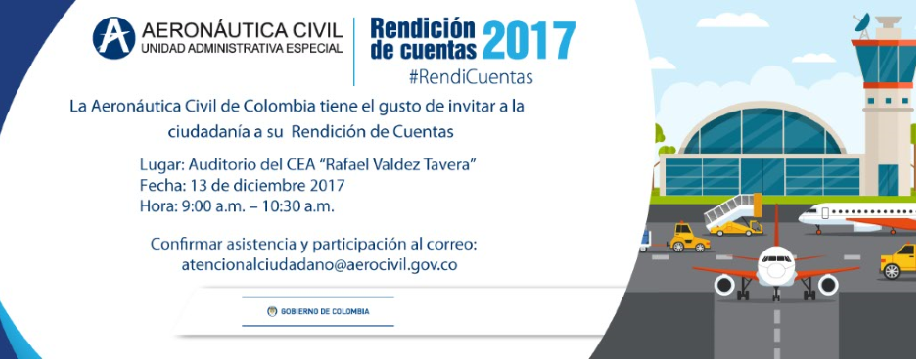 Así mismo, el día 15 de noviembre de 2017, se realizó la convocatoria a los ciudadanos de la siguiente manera: Correo: atencionalciudadano@aerocivil.gov.co se remitió a empresas aéreas, personal aeronáutico y comunidad aledaña.Correo:  informaciondeinteres@aerocivil.gov.co  se remitió a los servidores públicos de la Aerocivil.Redes sociales Twitter y Facebook: se remitió a la ciudadanía en general.Página web: http://www.aerocivil.gov.co 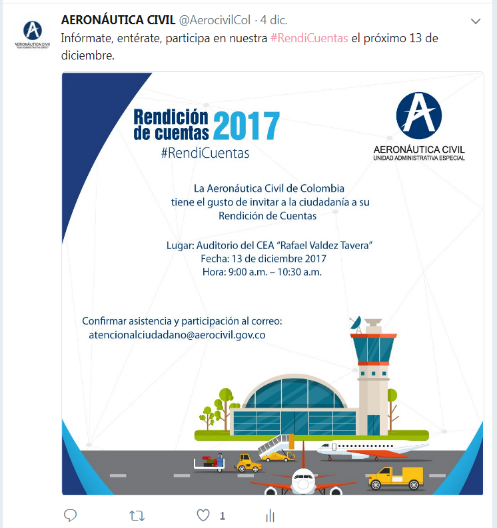 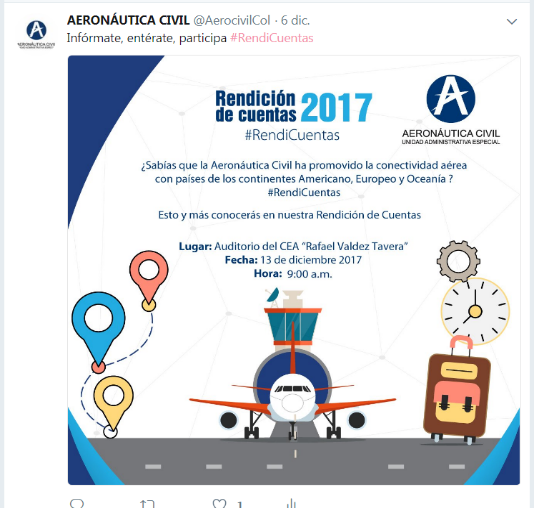 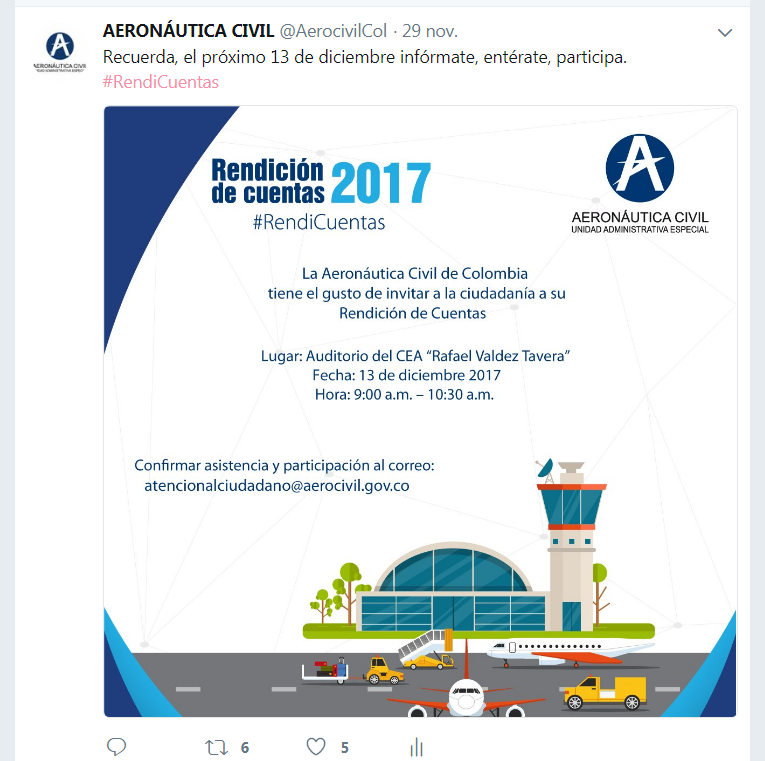 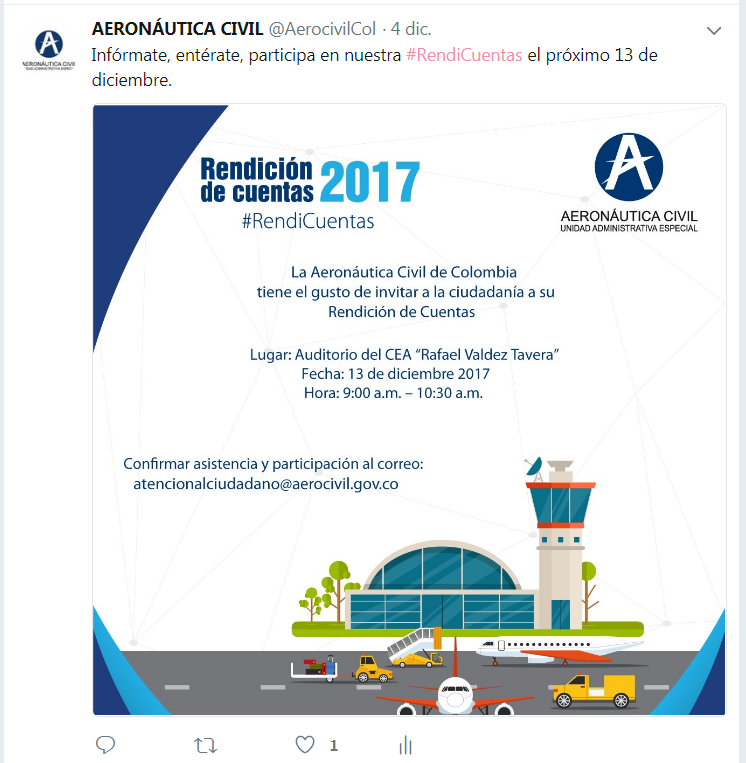 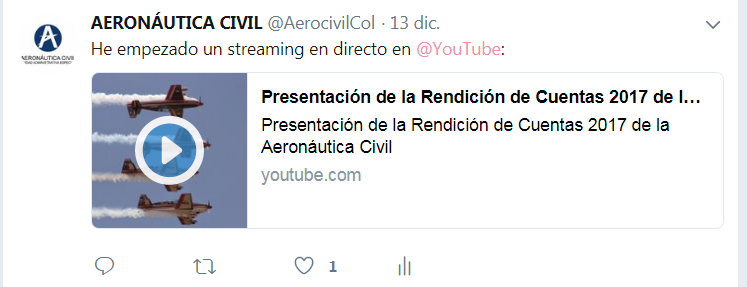 ENCUESTA INFORMACIÓN DE INTERÉSCon el fin de promover la participación de la ciudadanía en el proceso de rendición de cuentas de la entidad para la vigencia 2017, acorde al plan de trabajo establecido, se realizó una encuesta de información de interés. Así las cosas, el equipo de rendición de cuentas logró definir los temas a consultar a la ciudadanía, diferenciando los roles de la Aerocivil entre autoridad y prestador de servicio, así:  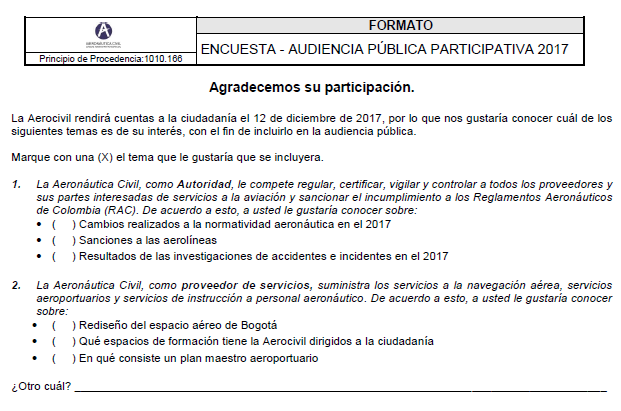 Desde el 30 de octubre hasta el 7 de noviembre de 2017, se llevó a cabo la encuesta de rendición de cuentas. Para esto, se publicó un banner en la página web de la entidad, que habilitó un enlace para su diligenciamiento, y así mismo se realizó de manera presencial con los ciudadanos a través de los Grupos de Atención al Ciudadano y Atención al Usuario. 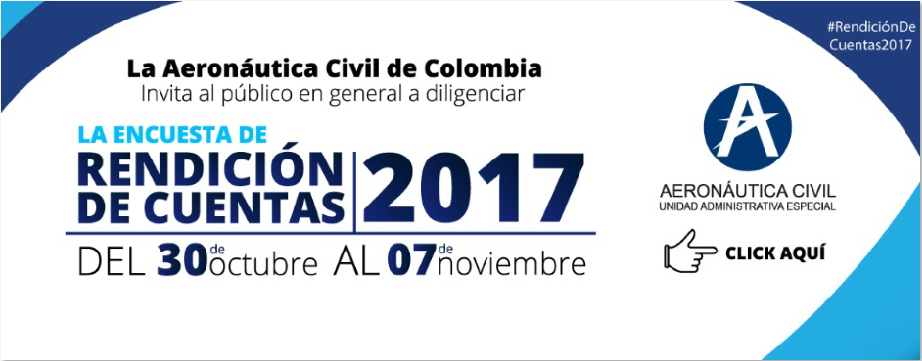 A través de la red social Twitter, se realizó la divulgación e invitación a la ciudadanía para que participaran de la encuesta definida para la rendición de cuentas, así: 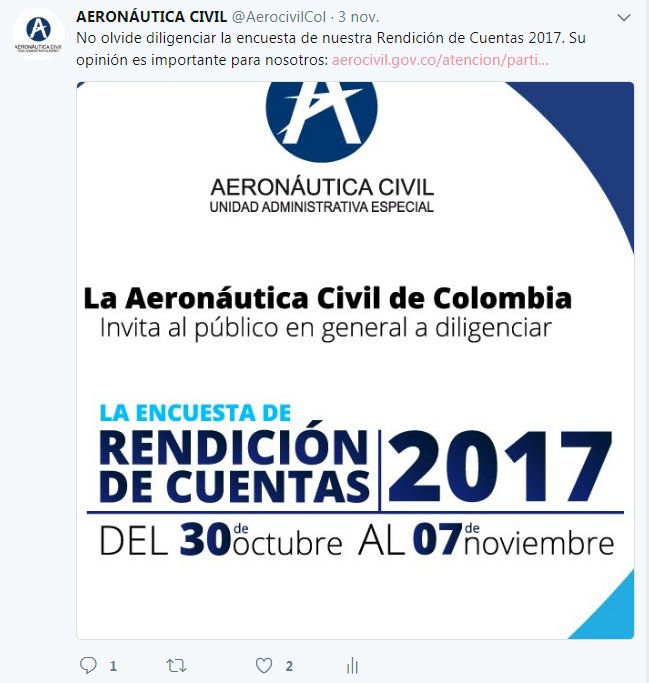 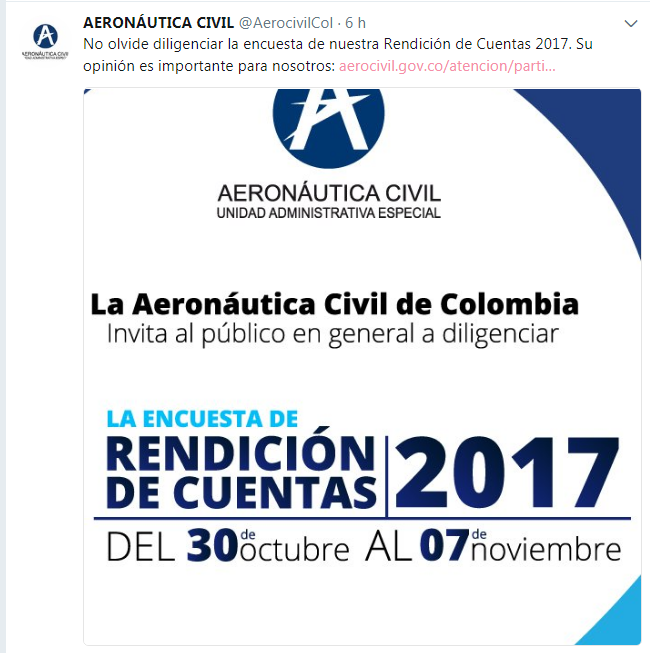 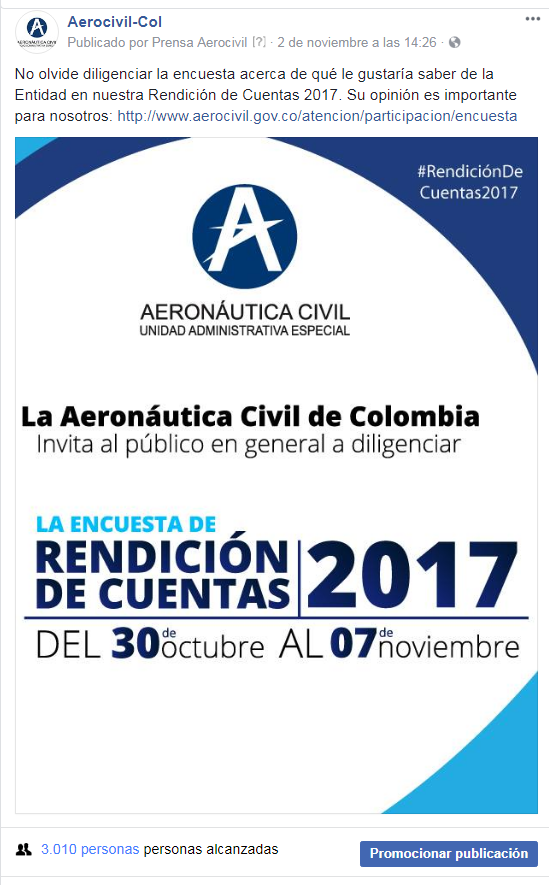 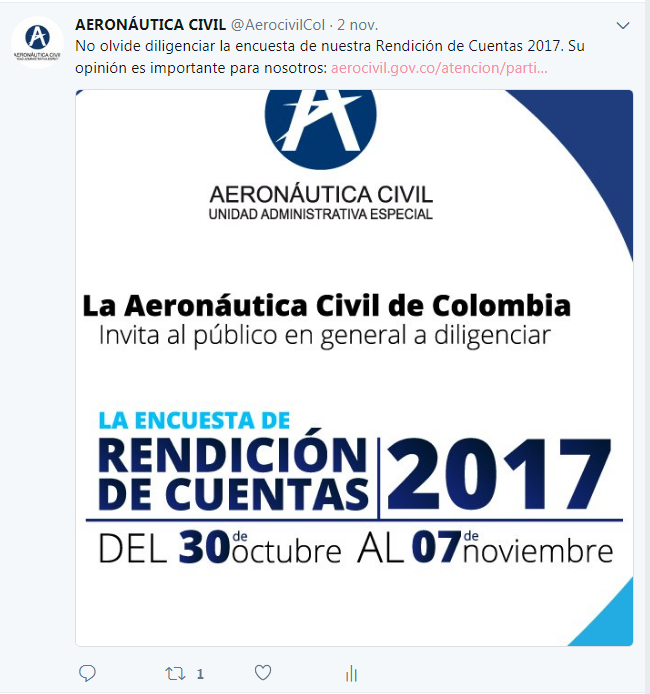 De acuerdo a lo anterior, se logró la participación de 247 ciudadanos, por diferentes canales, los cuales de describen a continuación:Una vez culminado el plazo para el diligenciamiento de la encuesta de información de interés, el equipo de rendición de cuentas de la entidad, procedió a analizar los resultados obtenidos, los cuales se describirán a continuación: PREGUNTA No. 1. La Aeronáutica Civil, como Autoridad, le compete regular, certificar, vigilar y controlar a todos los proveedores y sus partes interesadas de servicios a la aviación y sancionar el incumplimiento a los Reglamentos Aeronáuticos de Colombia (RAC). De acuerdo a esto, a usted le gustaría conocer sobre:PREGUNTA No. 2. La Aeronáutica Civil, como proveedor de servicios, suministra los servicios a la navegación aérea, servicios aeroportuarios y servicios de instrucción a personal aeronáutico. De acuerdo a esto, a usted le gustaría conocer sobre: De acuerdo a lo anterior, se evidencia que, de acuerdo a la ponderación de las encuestas realizadas, los temas de mayor interés para la ciudadanía son:Cambios realizados a la normatividad aeronáutica en el 2017Qué espacios de formación tiene la Aerocivil dirigidos a la ciudadanía Así las cosas, los temas mencionados anteriormente fueron incluidos en la presentación que contiene los temas definidos por la Función Pública, la cual fue publicada y divulgada en la página web, y proyectada en pantallas auxiliares durante la audiencia de rendición de cuentas. PRESENTACIÓN TEMAS AUDIENCIA Para la preparación de la información de la gestión a socializar en la audiencia de rendición de cuentas, se consolidó con las áreas responsables de acuerdo a los temas definidos por función pública. Esta presentación fue consolidada y publicada en la página web de la entidad, desde el 29 de noviembre de 2017, en el siguiente enlace: http://www.aerocivil.gov.co/atencion/participacion/rendicion-de-cuentas, para que los ciudadanos tuvieran la posibilidad de conocerlo y consultarlo. Este informe tuvo en cuenta lo siguiente: avances y resultados de la vigencia 2017 para los planes, programas y proyectos, avance en cumplimiento de metas del Plan Nacional de Desarrollo, información sobre inversiones y presupuesto, información sobre estado de los contratos realizados y proyectados, información sobre la planta de personal de la entidad, identificando cargos provistos, vacantes, así como empleados de carrera administrativa, provisionales y libre nombramiento y remoción, información sobre número de contratistas de servicios profesionales, información sobre estado de implementación del sistema de gestión de calidad, información sobre mejoramiento de trámites institucionales, información sobre quejas y reclamos clasificándolas por temas frecuentes, cantidad de usuarios, propuestas de mejoramiento, entre otras. Así mismo, con el fin de realizar la jornada de diálogo de manera organizada, clara, amena y cordial, se consolidó una presentación con los logros más importantes del 2017, para que fuera socializada por los directivos durante la audiencia. Esta presentación esta igualmente publicada en el siguiente enlace http://www.aerocivil.gov.co/atencion/participacion/rendicion-de-cuentas. AUDIENCIA DE RENDICIÓN DE CUENTAS LUGAR DE REALIZACIÓNLa Audiencia Pública de Rendición de Cuentas se llevó a cabo en la ciudad de Bogotá D.C. el día 13 de diciembre de 2017, en el auditorio Rafael Valdés Tavera del Centro de Estudios Aeronáuticos - CEA, ubicado en el primer piso del edificio CEA Av. el Dorado No 103-15, en el horario comprendido entre las 9:00 a.m. y las 11:30 a.m.Es importante precisar que, la jornada de diálogo se realizó de acuerdo con la fecha y el horario convenido. LOGÍSTICAPara llevar a cabo este espacio de diálogo con la ciudadanía, se contó con el auditorio del Centro de Estudios Aeronáuticos – CEA, el cual estuvo organizado con disposición de sillas, sonido, televisores en los cuales se proyectó la presentación a los asistentes, y vías de acceso adecuadas.Con el fin de contar con las evidencias de los participantes de la audiencia, se realizó registro de participantes y/o invitados, y se les entregó formato para preguntas o sugerencias y encuesta de evaluación, con el fin de conocer la percepción sobre el evento realizado. Así mismo, se destinaron personas de apoyo para orientar a los asistentes y hacer entrega de materiales, y se ubicó en el acceso al auditorio un lugar y funcionario para canalizar los formatos entregados.Durante la jornada de participación, se ofrecieron refrigerios y se contó con una estación de café. TRANSMISIÓN Con el fin de contar con una cobertura de la rendición de cuentas a nivel nacional y lograr una mayor participación de la ciudadanía en el evento, se trasmitió a través del canal AEROCIVIL COL de la red social YouTube. Durante la transmisión en vivo, se observó que, en promedio, 29 espectadores, visualizaron la audiencia pública transmitida a través del canal YouTube AEROCIVIL COL. Igualmente, con fecha de 20 de diciembre de 2017, se han obtenido 401 visualizaciones. Al momento de instalar la jornada de diálogo, se presentó la agenda a desarrollar y se contó con moderador para el direccionamiento de la audiencia. 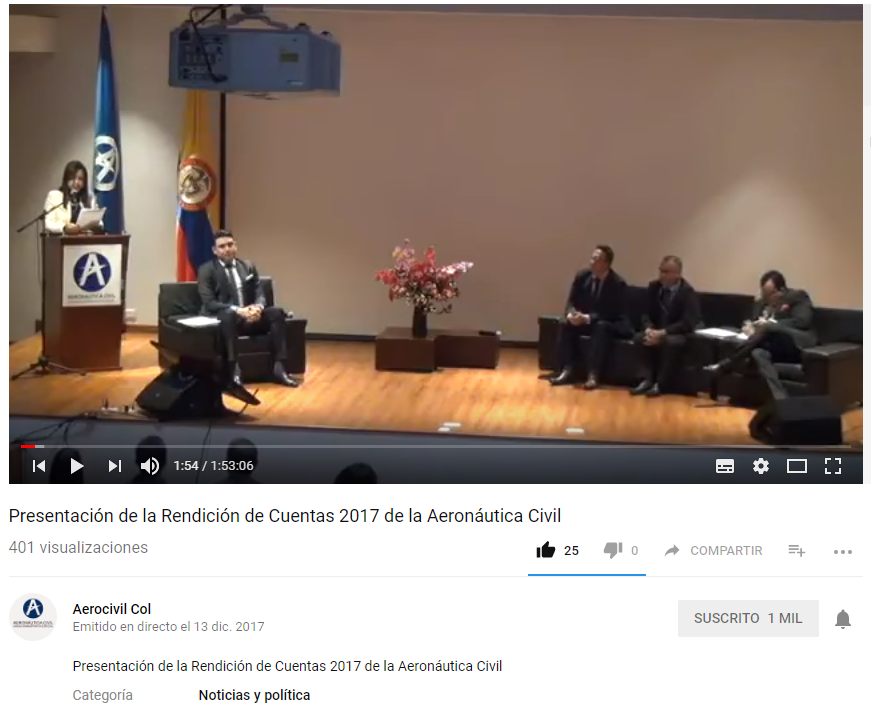 El video de la transmisión se puede visualizar a través del siguiente link:https://www.youtube.com/watch?v=8-B-F3_1M7I&list=LLrIZ8bEaWMmt4rBhrN5cu2whttp://www.aerocivil.gov.co/atencion/participacion/rendicion-de-cuentasAsí mismo, a través de esta red social, se utilizó el live chat YouTube para interactuar con los ciudadanos, los cuales remitieron las inquietudes y comentarios sobre la gestión socializada en la audiencia. 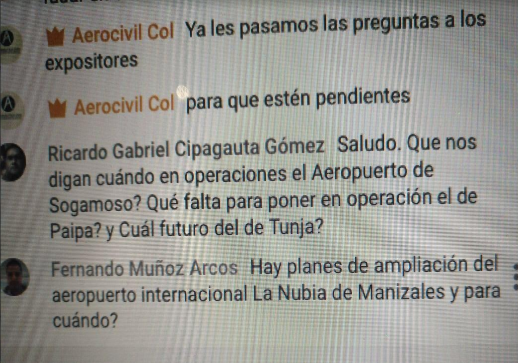 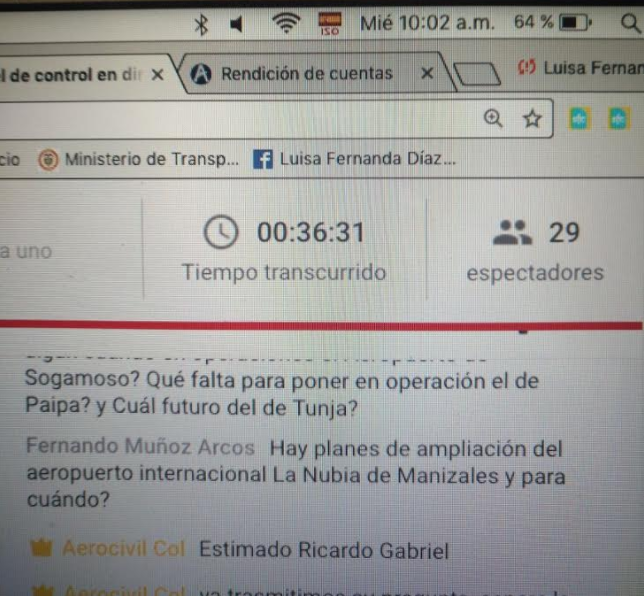 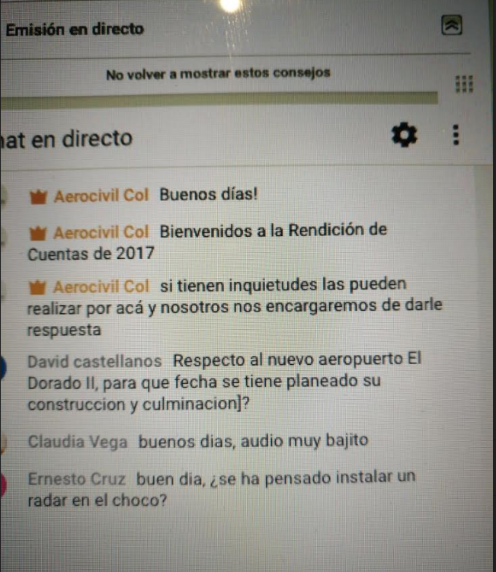 PREGUNTAS CIUDADANÍA Teniendo en cuenta que la transmisión de la audiencia se realizó a través YOUTUBE, y se utilizó el chat live de esta red social para interacción con los ciudadanos, se informa que se recibieron 7 preguntas, las cuales se relacionan a continuación:  1. Ricardo Gabriel Cipagauta Gómez​Saludo. ¿Que nos digan cuándo en operaciones el Aeropuerto de Sogamoso? ¿Qué falta para poner en operación﻿ el de Paipa?  y Cuál futuro del de Tunja?ricardocipagomez@yahoo.es﻿2. Fernando Muñoz Arcos​¿Hay planes de ampliación del aeropuerto﻿ internacional La Nubia de Manizales y para cuándo? 
3. Ernesto Cruz​ buen dia, ¿se ha pensado instalar un radar en el﻿ choco?​ernestocrum@gmail.com4. Juan Restrepo ¿Qué medidas﻿ se están tomando y tomarán para gestionar el creciente tráfico aéreo en El Dorado?5. Maria Fernanda Ramirez Lopez​La comunidad afectada por el ruido de los aviones en el aeropuerto el dorado quiere saber que﻿ está haciendo la aerocivil para proteger nuestro derecho al descanso. (Se respondió en vivo por el servidor público Jhonatan Anturi)6. Juan Camilo Zuleta ​Nueva aerolínea que iba a operar desde Ibagué?, ¿Qué pasó? La verdad no se qué rutas cubriría, solo se su aeropuerto base en Ibagué﻿Juancamelloz@hotmail.com﻿7. Miryam Paez​Buen día me gustaría saber que se tiene﻿ proyectado para el año 2018 respecto al Aeropuerto Jose Celestino Mutis, ya que en estructura de edificación administrativa se encuentra en mal estado.miryampv1983@gmail.com﻿Por otro lado, a través de la red social Twitter se recibieron las siguientes inquietudes: 8. Aeropuerto de Pasto ¿Cuánto tiempo permanece cerrado por temas de clima? RafaleSerranoU  @Rserranou9. Aeropuerto de Pasto ¿Hasta cuándo tenemos que soportar esta obra que lleva más de 3 años y no se ve fecha de terminación? Juan pablo Bastidas @juanpa_bRESULTADOS EVALUACIÓN GENERAL DEL DESARROLLO DE LA JORNADA DE DIÁLOGOCon el fin de conocer la percepción de los ciudadanos sobre el desarrollo de la audiencia pública de rendición de cuentas de la entidad, se les solicitó a los asistentes el diligenciamiento de una encuesta de evaluación del evento, obteniendo los siguientes resultados: De acuerdo a lo anterior, se puede evidenciar que la convocatoria realizada a través del correo electrónico atencionalciudadano@aerocivil.gov.co y la publicación de la invitación en la página web de la entidad (publicada a partir del 14 de noviembre de 2017), fueron los canales por los cuales la ciudadanía conoció la fecha en la cual la entidad realizaría la rendición de cuentas. A manera de información, la convocatoria también fue promovida por las redes sociales twitter y Facebook y a través del correo institucional informaciondeinteres@aerocivil.gov.co con los funcionarios de la entidad.   Los asistentes a la audiencia consideraron que el tiempo de exposición de la gestión realizada durante el año 2017, fue el adecuado. Es importante informar que, la audiencia inició con el registro de los participantes a las 9.00 a.m., se dio inicio a la transmisión a las 9.30 a.m. y finalizó a las 11.20 a.m.Se puede evidenciar que el 97% de los encuestados, consideraron que los temas socializados durante la audiencia correspondieron a los temas de interés de la ciudadanía. El 97% de los encuestados estuvieron satisfechos con los resultados que se dieron a conocer durante la audiencia, toda vez que presentaron las actividades de mayor relevancia y de interés general, se reportaron avances y resultados con cifras. Evidenciando el buen desarrollo de la audiencia pública de rendición de cuentas de la entidad, el 95% de los encuestados manifiestan que volverían a participar en un escenario de participación como este. De otra parte, para facilitar la participación de la ciudadanía antes y durante la audiencia de rendición de cuentas, se dispuso de las redes sociales Twitter, Facebook y YouTube, para interactuar y conocer las apreciaciones de la ciudadanía. Así mismo, se habilitó el correo electrónico atencionalciudadano@aerocivil.gov.co. Durante la audiencia, se realizaron 33 trinos en Twitter, en los cuales se lograron 1.135 interacciones con los seguidores. 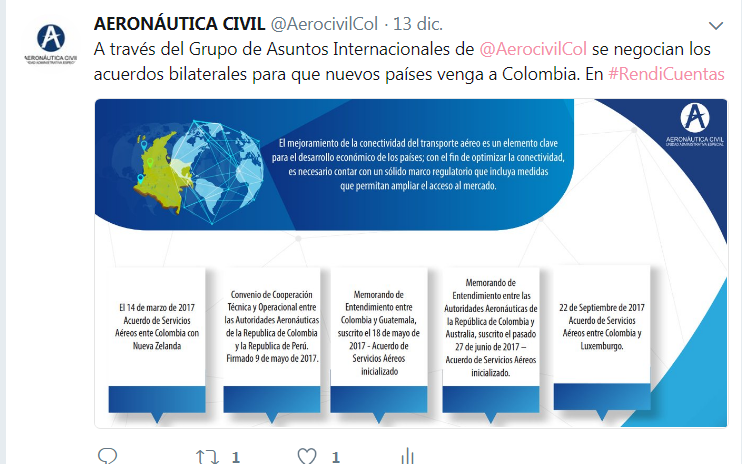 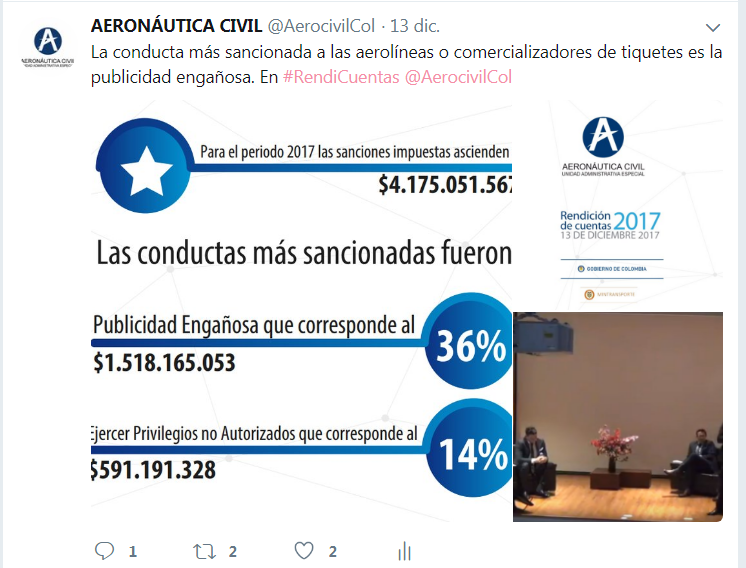 ACTIVIDADESRESPONSABLEFECHAOBSERVACIONESANTESANTESANTESANTESSolicitar delegados equipo de trabajoOficina Asesora de Planeación30/08/2017Delegados de las áreas (Dirección General - DG, Secretaria General SG, Oficina de Control Interno - OCI, Centro de Estudios Aeronáuticos - CEA, Dirección de Informática - DI, Grupo de Atención al Ciudadano - GAC, Grupo de Atención al Usuario - GAU y Grupo Comunicación y Prensa - GCyP)Revisión lista de chequeoEquipo Rendición de Cuentas27/09/2017Reunión con el equipo de RC para revisar plan de trabajo y estrategiaDefinición logística RCG. de Comunicación y Prensa27/09/2017 - 12/12/2017Lugar: Auditorio CEADefinición logística RCG. de Comunicación y Prensa27/09/2017 - 12/12/2017Fecha: 13 de diciembre de 2017Definición logística RCG. de Comunicación y Prensa27/09/2017 - 12/12/2017Hora: 9:00 a.m. Base de datos de contactosG. de Atención al Ciudadano10/10/2017Actualización BD con información de las Oficinas de Transporte Aéreo, Registro, Secretaria de Seguridad Operacional y de la Aviación Civil, Dirección Financiara y CEA 
Empresa, Nombre del representante legal, teléfono, Dirección, Correo.
Comunidad aeronáutica, veedurías, entes de control, Función pública y entidades del sector transporte.Efectuar análisis de las PQRS recibidas y resultados G. de Atención al Ciudadano10/10/2017En el análisis indicar temas frecuentes, cantidad de usuarios, propuestas de mejoramientoEncuestas - temas específicos de lo que a la ciudadanía le gustaría conocer sobre la gestión que realiza la Entidad.Oficina Asesora de Planeación06/10/2017Coordinar con informática la publicación en la página web, enviar por correo - GAC.Encuestas - temas específicos de lo que a la ciudadanía le gustaría conocer sobre la gestión que realiza la Entidad.G. Atención al Usuario06/10/2017Socialización por la redes sociales - G comunicaciónEncuestas - temas específicos de lo que a la ciudadanía le gustaría conocer sobre la gestión que realiza la Entidad.G. de Atención al Ciudadano 06/10/2017Cierre de encuesta Socialización encuesta a los funcionarios y a la ciudadaníaG. comunicación y Prensa25/10/2017Redes sociales, intranet y por el correo de información institucionalPropuesta temas encuesta RCOficina Asesora de Planeación27/09/2017Definición de temas Solicitar a las áreas información para la RC: temas incluidos en el Manual Único de Rendición de Cuentas de la Función PublicaOficina Asesora de Planeación04/10/2017Oficio dirigido a las áreas solicitando la informaciónSolicitar a las áreas información para la RC: temas incluidos en el Manual Único de Rendición de Cuentas de la Función PublicaOficina Asesora de Planeación04/10/2017Solicitar a las áreas la entrega de la información a la OAP - 18/10/2017Solicitar a las áreas información para la RC: temas incluidos en el Manual Único de Rendición de Cuentas de la Función PublicaOficina Asesora de Planeación04/10/2017Temas de la Función Pública con corte de la información a 30 de septiembre.Solicitar a las áreas información para la RC:
Temas de la encuesta.
PQRSDOficina Asesora de Planeación23/10/2017Solicitar a las áreas la entrega de la información a la OAP. Se requiere informe de PQRSD entregado por el GAC.
Diapositivas, videos, fotografías, testimonios, folletos, carteleras, etc.
Incluir: resultados de la consulta realizada a los ciudadanos para identificar los temas específicos e interés.Definición temas presentación del Director GeneralG. de Comunicación y Prensa15/10/2017Propuesta de temas de interés a la ciudadanía
Logros durante la vigencia, Auditoria OACI, Personal capacitado en el CEA y Gestión socialEstrategia de comunicación y diseño de piezas gráficas para convocar y socializar a la ciudadanía la RCG. de Comunicación y Prensa20/10/2017Realizar estrategia de comunicaciones que permita una mayor cobertura a nivel nacional.
Presentación piezas graficasRealizar diseño de la plantilla a la presentación - temas de la función públicaG. de Comunicación y Prensa11/10/2017Plantilla de presentación Consolidación de la información remitida por cada área.Oficina Asesora de Planeación09/11/2017Presentación al Director General
Temas Función Pública, PQRSD y encuestaConvocatoriaG. de Comunicación y Prensa / G. de Atención al Ciudadano30/10/2017Invitación: Enviar invitación por los diferentes canales con los que cuenta la Entidad. 
Con 1 mes anticipación
Invitados: comunidad aledaña, personal aeronáutico, empresas aéreas y ciudadanía en generalListado de los que confirmaron asistenciaG. de Atención al Ciudadano20/11/2017Informe de seguimientoLibreto - agenda del díaG. de Comunicación y Prensa20/11/2017Incluir en la agenda - espacio para la intervención de organizaciones sociales.Socialización agendaG. de Comunicación y Prensa20/11/2017Socializar por redes sociales, página web y por correo a los que confirmaron asistenciaPublicación presentación de RC - temas de la Función públicaG. de Comunicación y Prensa 28/11/2017Publicación en la página web de la presentaciónPublicación presentación de RC - temas de la Función públicaOficina Asesora de Planeación28/11/2017Publicación en la página web de la presentaciónPresupuestoDirección General Refrigerios, entrega de materialPreparación RCG. de Comunicación y Prensa12/12/2017Simulacro de la rendición de cuentasACTIVIDADESRESPONSABLEFECHAOBSERVACIONESDURANTEDURANTEDURANTEDURANTEListado de participantesGrupo de Atención al Ciudadano / Grupo de Atención al usuario / OAP13/12/2017Registro de los asistentesFormato de preguntasOAP13/12/2017Entrega de preguntas y/o sugerenciasEncuesta evaluación de la RCGrupo de Atención al Ciudadano / Grupo de Atención al usuario / Oficina Asesora de Planeación13/12/2017Entrega encuesta de evaluaciónLibreto - agenda del díaGrupo de Comunicación y Prensa13/12/2017Paso a paso, Servidor público encargado de moderar las preguntasCHATSGrupo de Comunicación y Prensa / Equipo delegado 13/12/2017Se utilizaron estos medios durante la audienciaStreamingGrupo de Comunicación y Prensa /Dirección de Informática13/12/2017Se utilizaron estos medios durante la audienciaServidores públicos  Equipo Rendición de Cuentas 13/12/2017Registro de los asistentesServidores públicos  Equipo Rendición de Cuentas 13/12/2017Entrega los formatos de las preguntas y encuesta.Servidores públicos  Equipo Rendición de Cuentas 13/12/2017Orientar a los asistentesACTIVIDADESRESPONSABLEFECHAOBSERVACIONESDESPUÉSDESPUÉSDESPUÉSDESPUÉSEvaluación lista de chequeoOficina Asesora de Planeación13/12/2017Se realiza evaluación el día de la audienciaInforme de la RCOficina Asesora de Planeación20/12/2017Publicación página webSoportes (chat - log, convocatoria, streaming y medios utilizados, preguntas redes sociales - log) Oficina Asesora de Planeación15/12/2017Publicación página webPublicación InformeOficina Asesora de Planeación22/12/2017Publicación página webEvaluación audiencia de la RCOficina de Control Interno30/01/2018Informe de evaluación y publicación página web de la entidadENCUESTAS REALIZADAS ENCUESTAS REALIZADAS ENCUESTAS REALIZADAS Presencial 17872%Web6928%Total 247100%